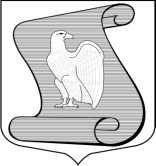 МЕСТНАЯ АДМИНИСТРАЦИЯМУНИЦИПАЛЬНОГО ОБРАЗОВАНИЯ МУНИЦИПАЛЬНЫЙ ОКРУГ ПОСАДСКИЙ(МА МО МО ПОСАДСКИЙ)ПОСТАНОВЛЕНИЕ01.02.2013                                                                                            №38/01-02Санкт-ПетербургОб утверждении перечня муниципальных услуг муниципального образования муниципальный округ Посадский, предоставляемых по принципу одного окна в многофункциональных центрах предоставления государственных (муниципальных) услуг в Санкт-ПетербургеВ соответствии с Законом Санкт-Петербурга от 23.09.2009 № 420-79 «Об организации местного самоуправления в Санкт-Петербурге» и на основании ст. 15 Федерального закона от 27 июля 2010 года №210-ФЗ «Об организации предоставления государственных и муниципальных услуг», Постановления Правительства Санкт-Петербурга от 24.12.2012 №1366 «Об утверждении типового (рекомендованного) перечня муниципальных услуг, предоставляемых по принципу одного окна в многофункциональных центрах предоставления государственных (муниципальных) услуг в Санкт-Петербурге», Местная Администрация муниципального образования муниципальный округ Посадский постановляет:Утвердить перечень муниципальных услуг муниципального образования муниципальный округ Посадский, предоставляемых, по принципу одного окна в многофункциональных центрах предоставления государственных (муниципальных) услуг в Санкт-Петербурге.Специалисту I категории - специалисту организационно-правового отдела Гадаловой О.М. настоящее Постановление довести до муниципальных служащих, ответственных за предоставление муниципальных услуг, и разместить на официальном сайте муниципального образования муниципальный округ Посадский.Контроль за выполнением настоящего постановления оставляю за собой.Настоящее Постановление вступает в силу с момента его подписания.Местной Администрации                                                                Я.А. ВоронцовПеречень муниципальных услуг муниципального образования муниципальный округ Посадский, предоставляемых по принципу одного окна в многофункциональных центрах предоставления государственных (муниципальных) услуг в Санкт-Петербурге1. Предоставление натуральной помощи малообеспеченным гражданам, находящимся в трудной жизненной ситуации, нарушающей жизнедеятельность гражданина, которую он не может преодолеть самостоятельно, в виде обеспечения их топливом.2. Предоставление консультаций жителям муниципального образования по вопросам создания товариществ собственников жилья, формирования земельных участков, на которых расположены многоквартирные дома.3. Регистрация трудового договора, заключаемого работником с работодателем – физическим лицом, не являющимся индивидуальным предпринимателем.4. Регистрация факта прекращения трудового договора, заключенного работником с работодателем - физическим лицом, не являющимся индивидуальным предпринимателем.5. Выдача архивных справок, выписок, копий архивных документов органов местного самоуправления.6. Консультирование потребителей по вопросам защиты прав потребителей.7. Выдача религиозным группам подтверждений существования на территории муниципального образования.8. Выдача разрешения на вступление в брак лицам, достигшим возраста шестнадцати лет.